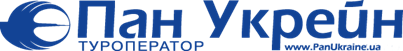 Романтика из Венеции – ВОСКРЕСЕНЬЕ 8 ДНЕЙ/7 НОЧЕЙВенеция-Пиза-Рим-Ватикан*-Неаполь*-Помпеи*-Флоренция-Верона*-ВенецияВ СТОИМОСТЬ ВКЛЮЧЕНО:ДОПОЛНИТЕЛЬНО ОПЛАЧИВАЕТСЯ :- перелет- мед. страховка- дополнительные услуги, не предусмотренные программойДАТЫ ЗАЕЗДОВ:*Тур организуется по воскресеньям  с ОКТЯБРЯ 2019 до НОЯБРЯ 2020года  Городской налог на проживание оплачивается  наличными при заселении в отель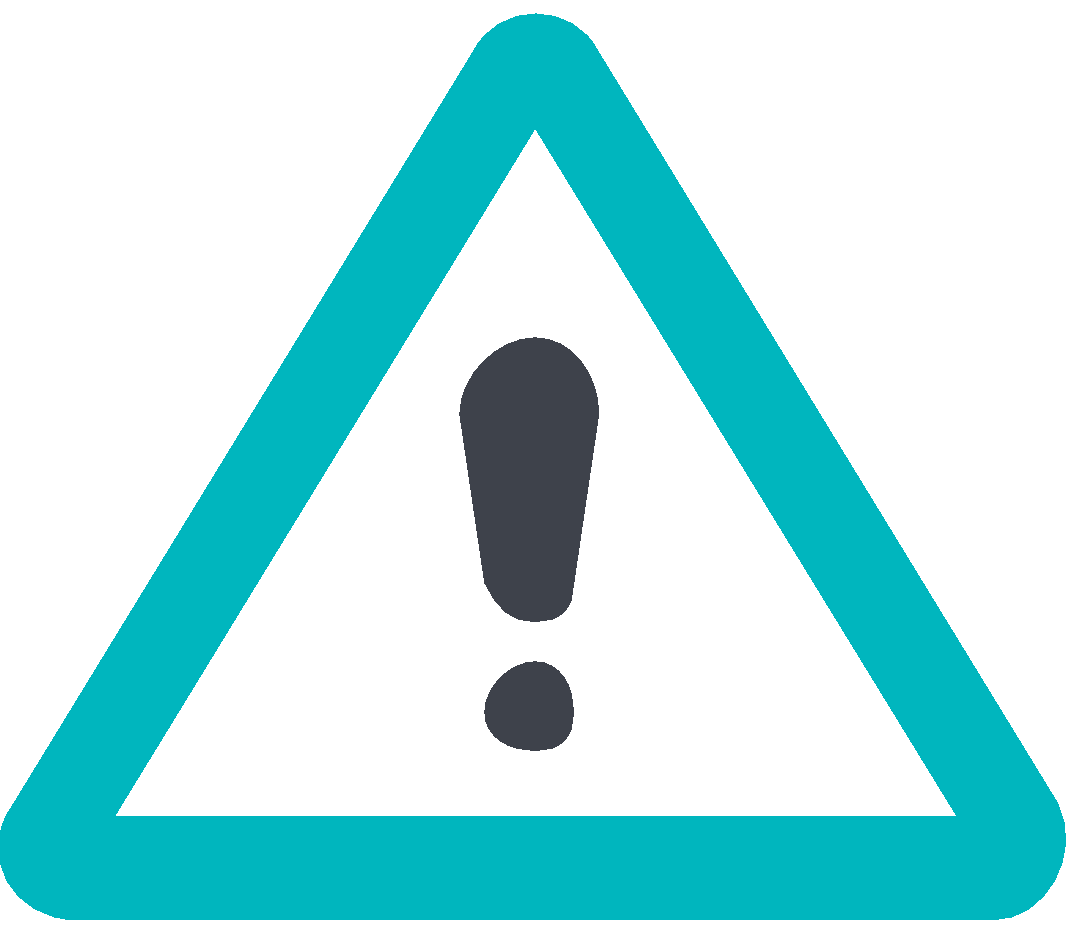 По вопросам бронирования просим обращатьсяпо тел./факс: +38 (044) 238 08 48 e-mail: sales4@panukraine.uaВишнякова ЯнаДеньПрограмма1ВЕНЕЦИЯ - ОКРЕСТНОСТИ ВЕНЕЦИИПрибытие в аэропорт Венеции. Встреча с русскоговорящим ассистентом и трансферт на автобусе в отель в окрестностях Венеции. свободное время на  ужин и ночь в отеле.2ОКРЕСТНОСТИ ВЕНЕЦИИ – ВЕНЕЦИЯ - ОКРЕСТНОСТИ БОЛОНЬИЗавтрак в отеле. Осмотр с гидом центра Венеции - удивительного, единственного в своем роде города. Свободное время или за дополнительную плату обед в ресторане рядом с площадью Сан-Марко. Свободная вторая половина дня или возможностьфакультативных услуг: прогулки на гондоле или экскурсии с гидом во Дворец Дожей. Вечером отправление на автобусе в окрестности Болоньи. Размещение в отеле, свободный ужин и ночь в отеле.Питание: завтрак3ОКРЕСТНОСТИ БОЛОНЬИ – ПИЗА – АУТЛЕТ В ВАЛДИКЬЯНЕ - РИМЗавтрак в отеле и отправление на автобусе в Пизу. Свободное время или же дополнительная экскурсия с гидом по Площади Чудес. Свободное время на обед. Во второй половине дня посещение аутлета в Валдикьяне для шопинга. Переезд в Рим. По пути вас ждет дегустация трюфеля и знаменитого итальянского оливкового масла.Прибытие в отель Рима вечером, размещение и ночь в отеле.Питание: завтрак4РИМЗавтрак в отеле и экскурсия с гидом по классическому Риму в первой половине дня. Свободная вторая половина дня или же факультативная экскурсия с гидом в Музей Ватикана и собор св.Петра. Вечером возвращение в отель и свободный ужин или возможность поужинать в типичном римском ресторане в квартале Трастевере и принять участие в экскурсии по ночному Риму. Ночь в отеле.Питание: завтрак5РИМЗавтрак в отеле. Свободный день или же дополнительная экскурсия в колоритный Неаполь и Помпеи- город известный своей трагической судьбой, но прекрасно сохранивший исторические артефакты. Свободное время или за дополнительную плату обед в ресторане в Помпеях. Возвращение вечером в отель в Риме, свободный ужин и ночь в отеле.Питание: завтрак6РИМ - ФЛОРЕНЦИЯ - ОКРЕСТНОСТИ ВЕНЕЦИИЗавтрак в отеле и переезд на автобусе во Флоренцию. В первой половине дня - экскурсия с гидом по Флоренции, которая является не только колыбелью Возрождения, но и одним из самых загадочных городов мира. Свободное время на обед или за дополнительную плату обед в типичном ресторане в тосканском дворце. Свободное время или же дополнительная экскурсия с гидом для ознакомления с шедеврами галереи Уффици - самого знаменитого музея в мире. К вечеру - переезд на автобусе в окрестности Венеции, размещение вотеле, свободный ужин и ночь в отеле.Питание: завтрак7ОКРЕСТНОСТИ ВЕНЕЦИИЗавтрак в отеле. Свободная первая половина дня или факультативная экскурсия с гидом в Верону. Свободная вторая половина дня или же факультативная экскурсия "Необычная Венеция" для ознакомления с кварталами гетто, Каннареджо, Санта-Кроче и т.д. Возвращение вечером в отель, свободный ужин и ночь в отеле Питание: завтрак8ОКРЕСТНОСТИ ВЕНЕЦИИЗавтрак в отеле. Свободное время и в установленное время трансфер в аэропорт Венеции.Питание: завтрак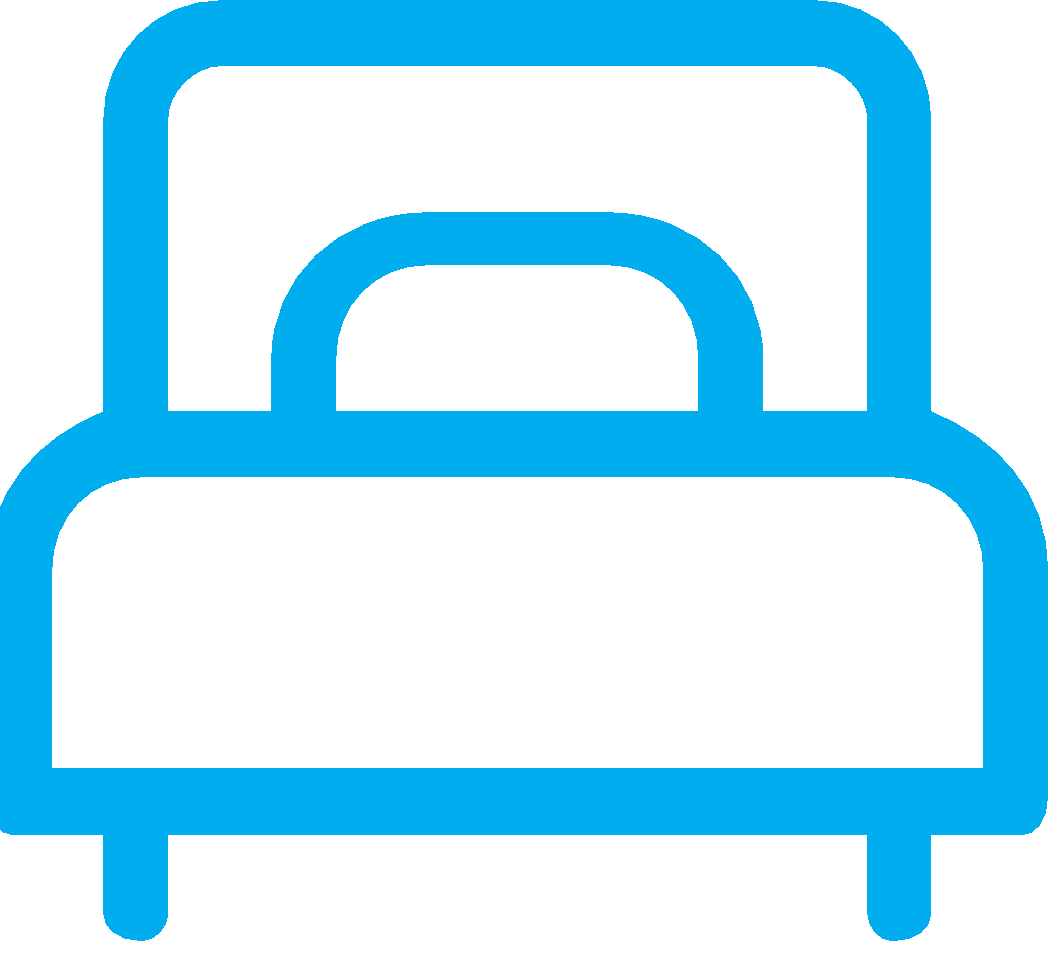 ▪ 3 ночи в окрестностях Венеции  в отеле 3* или 4*▪ 1 ночь в окрестностях  Болоньи в отеле 3* или 4*▪ 3 ночи в Риме в отеле 3* или 4*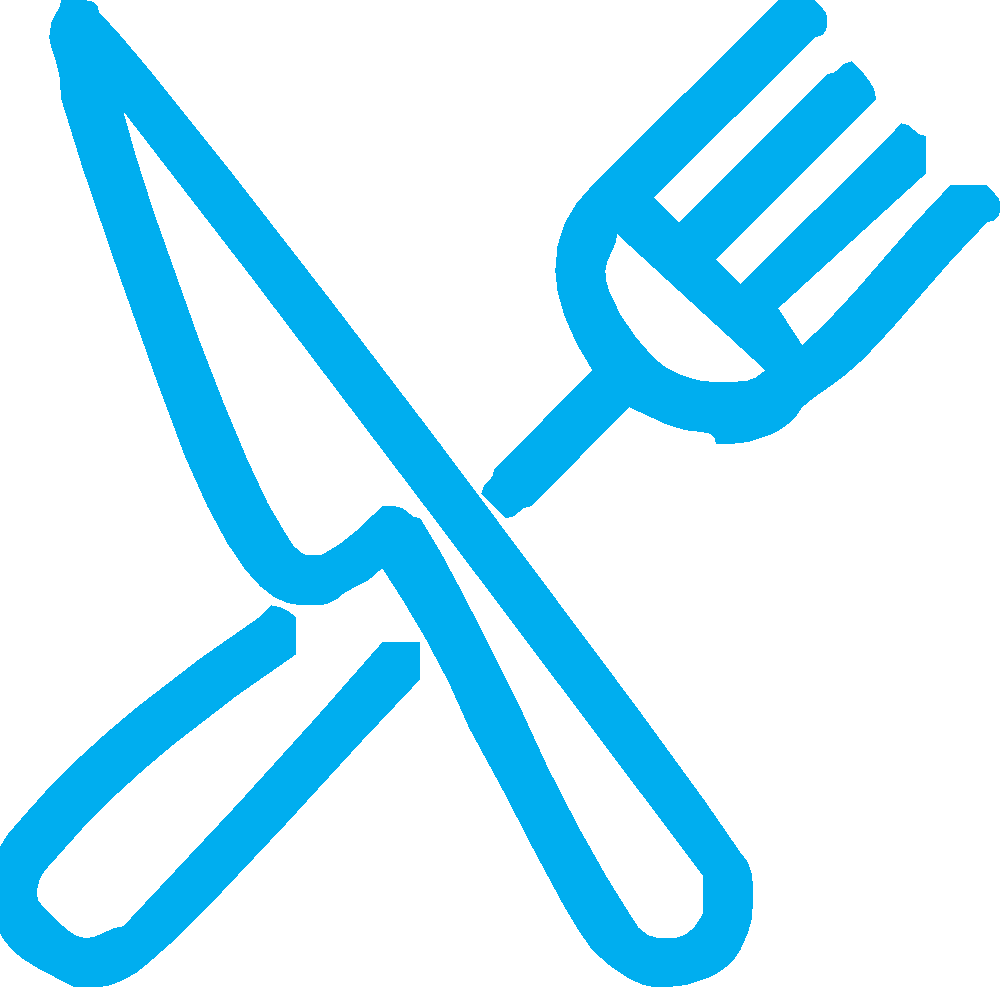 ▪Завтраки▪2 Дегустации типичных итальянских продуктов▪Завтраки▪2 Дегустации типичных итальянских продуктов▪Завтраки▪2 Дегустации типичных итальянских продуктов▪Завтраки▪2 Дегустации типичных итальянских продуктов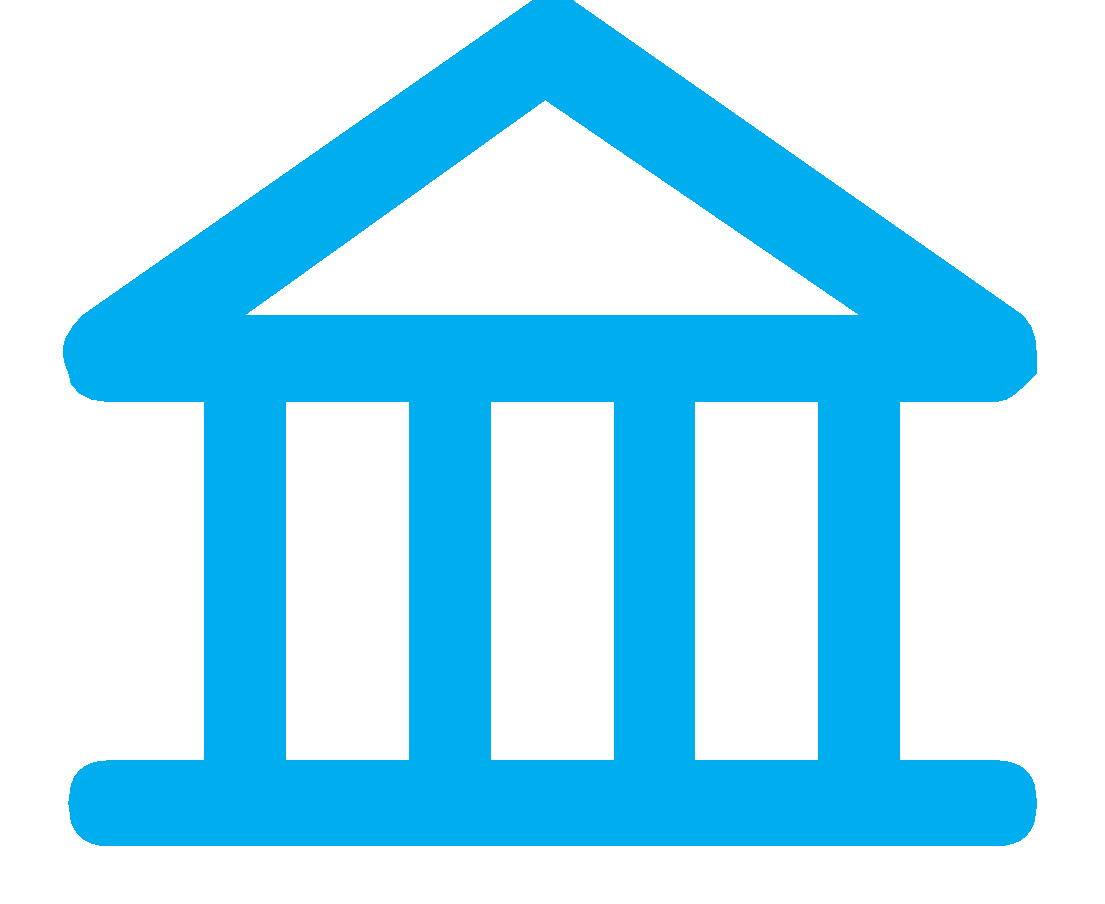 ▪Обзорная экскурсия по Венеции (2 часа)▪Обзорная экскурсия по Риму (2 часа)▪Обзорная экскурсия по Флоренции (2 часа)▪посещение Аутлета Valdichiana Outlet Village ▪Обзорная экскурсия по Венеции (2 часа)▪Обзорная экскурсия по Риму (2 часа)▪Обзорная экскурсия по Флоренции (2 часа)▪посещение Аутлета Valdichiana Outlet Village ▪Обзорная экскурсия по Венеции (2 часа)▪Обзорная экскурсия по Риму (2 часа)▪Обзорная экскурсия по Флоренции (2 часа)▪посещение Аутлета Valdichiana Outlet Village ▪Обзорная экскурсия по Венеции (2 часа)▪Обзорная экскурсия по Риму (2 часа)▪Обзорная экскурсия по Флоренции (2 часа)▪посещение Аутлета Valdichiana Outlet Village 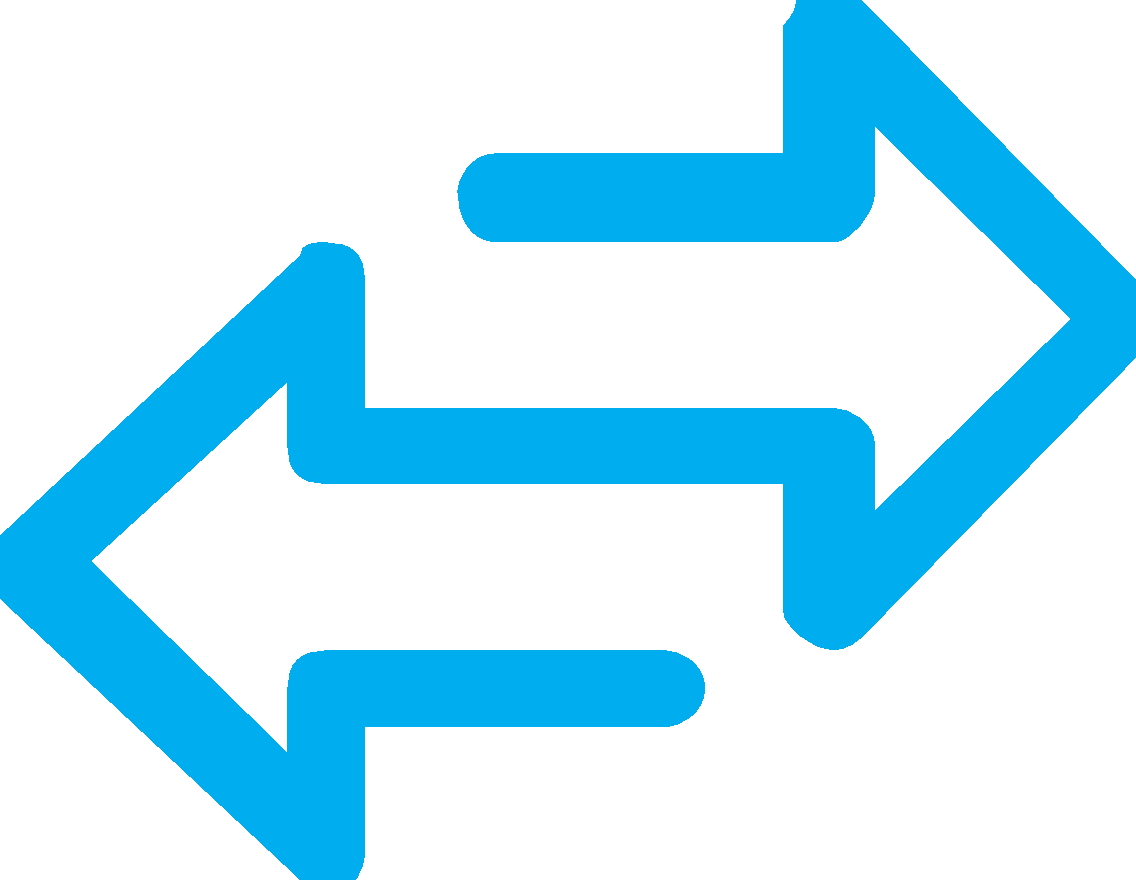 ▪Автобусное обслуживание на весь период тура▪ Русскоговорящий сопровождающий на весь период тураОКТЯБРЬ 20196132027MAЙ 2020310172431НОЯБРЬ 20193101724ИЮНЬ 20207142128ДЕКАБРЬ 2019181522ИЮЛЬ 20205121926ЯНВАРЬ 20205121926АВГУСТ 202029162330ФЕВРАЛЬ 2020291623СЕНТЯБРЬ 20206132027MAРТ 202018152229ОКТЯБРЬ 20204111825AПРЕЛЬ 20205121926НОЯБРЬ 20201ОтелиЦена на чел. в евроЦена на чел. в евроЦена на чел. в евроЦена на чел. в евро½ DBLSGLTRPLHBОТЕЛИ 3* -Период 1:ОКТЯБРЬ2019/НОЯБРЬ 2019/ДЕКАБРЬ2019/ЯНВАРЬ 2020/ФЕВРАЛЬ 2020/МАРТ2020/ОКТЯБРЬ 2020265375260145ОТЕЛИ 3* С ЦЕНТРОМ РИМА -Период 1:ОКТЯБРЬ2019/НОЯБРЬ 2019/ДЕКАБРЬ2019/ЯНВАРЬ 2020/ФЕВРАЛЬ 2020/МАРТ2020/ОКТЯБРЬ 2020305430300150ОТЕЛИ 3*- Период 2:АПРЕЛЬ 2020/MAЙ 2020/ИЮНЬ 2020/ИЮЛЬ 2020/АВГУСТ 2020/СЕНТЯБРЬ 2020300425295155ОТЕЛИ 3* С ЦЕНТРОМ РИМА -Период 2:АПРЕЛЬ 2020/MAЙ 2020/ИЮНЬ 2020/ИЮЛЬ 2020/АВГУСТ 2020/СЕНТЯБРЬ 2020345475335170ОТЕЛИ 4* -Период 1:ОКТЯБРЬ2019/НОЯБРЬ 2019/ДЕКАБРЬ2019/ЯНВАРЬ 2020/ФЕВРАЛЬ 2020/МАРТ2020/ОКТЯБРЬ 2020360495355165ОТЕЛИ 4*-Период 2:АПРЕЛЬ 2020/MAЙ 2020/ИЮНЬ 2020/ИЮЛЬ 2020/АВГУСТ 2020/СЕНТЯБРЬ 2020400540390175